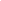 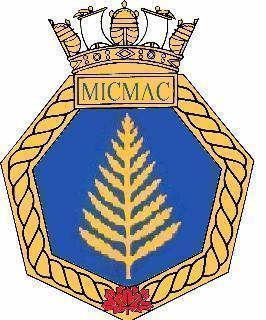 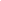 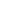 Welcome to NLCC MicmacEach month cadets are issued Routine Orders.  These are direct orders from the Commanding Officer to the cadets.  Each cadet is expected to review the document with their families so that they are prepared for events and are aware of the dress each week.  Routine orders will be emailed to the parent/guardian email and posted on the website - www.nlccmicmac.ca/ NLCC Mi’kmaq parades at Emmanuel Church Hall - 322 Herring Cove Road and HMCS Scotian - 2111 Upper Water Street.  The routine orders and weekly emails will specifically note if we are parading at HMCS Scotian.  You should assume that we are at Emmanuecl Church Hall unless it specifies HMCS Scotian.NLCC Mi’kmaq will celebrate their 65th anniversary of supporting youth in our community this year.  Throughout the training year, various events will be held in celebration of this anniversary.Our first event will be held on 28 September 2023.  Families, community members and guests will be invited to join the cadets and staff in celebrating 65 years of service and learn more about our corps.Dress:All uniforms and kit are kept at HMCS Scotian.  Each month we will have a supply night/ sports night at HMCS Scotian.  Cadets who are in need of uniform parts or are waiting for their uniform will receive these items only on supply night.Returning cadets will receive uniform parts on Supply Night.  We ask that returning cadets try on the uniform parts and any items that do not fit can be brought back on supply night for exchange.New cadets will receive their uniform and kit after completing four weeks of training. The four weeks do not include sports nights, special events, etc.  The uniform will be distributed on the supply night closest to their fifth week. They will receive their corps ball cap and t-shirt on Supply Night.  They are asked to wear these items each week with black pants and sneakers until they receive their uniform.The routine orders will indicate the order of dress for each week.  Please note the following:Work dress – corps t-shirt with cadet pants, belt and ball cap.  Cadets should wear their name tag on their t-shirt. New cadets will be issued name tags later in November.Full uniform – blue uniform shirt with cadet pants, belt, lanyard and white top.Civies - civilian clothing appropriate for the event.  For example, sports night would require shorts or gym pants, t-shirt.Fundraising: NLCC Mi’kmaq is funded solely through the Navy League of Canada.  Each Navy League corps has a branch that supports/sponsors the corps.  Our branch, Halifax Branch, is responsible for funding the corps.  This is achieved through fundraising, donations and grants.  We rely on our staff and families to support the fundraising.  Our first fundraising event of the year will be a Bottle Drive and take place in October.  More details will be sent to families in the October Routine Orders.   The funds raised from the Bottle Drive will be used to cover costs associated with facility rental, uniforms, training aids,etc.Permission Slips:Permission slips are required for any events that take place outside of our LHQ (Local Head Quarters), which is Emmanuel Church Hall/ HMCS Scotian.Our permission slips will be accessible online through out website – www.nlccmicmac.ca – they can be found under the Notices tab.Parents/guardians are asked to complete the permission slip by 8:00pm the night before the outing.Parking:Parents/guardians are reminded that vehicles MUST be parked in one of the clearly marked parking spots.  21 September 2023	Supply Night/ Sports Night			HMCS Scotian28 September 2023	Meet Our Corps Night/ 65th Anniversary			Emmanuel Church Hall			Cadets arrive 6:30 pm			Families and guests arrive 7:00 pmD1. CORPS STRENGTHD2. CONTACTSSECTION A – DUTY DIVISIONDateActivityDress7 SeptRegistration NightParent/guardian MeetingOfficers - summer dress14 SeptRegular TrainingCadets - work dressOfficers - work dress21 SeptRegular Training/ Supply NightHMCS ScotianCadets - work dressOfficers - work dress28 SeptMeet Our Corps65th Anniversary NightCadets - full uniformOfficers - full uniformSECTION B - GENERALSECTION C – UPCOMING TRAINING & EVENTSSECTION D - ADMINISTRATIONCADETSOFFICERSCIVILIAN INSTRUCTORSMale10Female12Commanding Officer:Commanding Officer:SLt(NL) Suzy Teubnersuzyteubner@navyleagueofcanada.orgExecutive OfficerTraining Officer:Executive OfficerTraining Officer:A/SLt(NL) Mathew Smithnlccmicmac@gmail.comnlccmicmac@gmail.comAdministration Officer:Administration Officer:nlccmicmac@gmail.comStores OfficerDivisional OfficersInstructorsStores OfficerDivisional OfficersInstructorsCI ReeseCI Yuannlccmicmac@gmail.comArmy Cadet VolunteerArmy Cadet VolunteerMWO A SmithSgt SituWebmaster:Webmaster: Erica SmithParent HelpersParent HelpersBranch PresidentBranch PresidentErica Smithericasmith@navyleagueofcanada.orgBranch TreasurerBranch TreasurerDanielle Desjardinsnavyleaguehfx@gmail.com